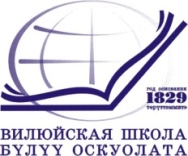 Муниципальное казенное учреждениеВИЛЮЙСКОЕ УЛУСНОЕ УПРАВЛЕНИЕ ОБРАЗОВАНИЯМуниципального района «Вилюйский улус (район)»678200  г.Вилюйск, ул.Ярославского,6  тел. 41-5-20, тел/факс 43-4-08 uuovil@gmail.comОКПО 02123854, ОГРН 1021400642042, ИНН/КПП 1410001987/141001001Анализ деятельности постов ЗОЖ  общеобразовательных организаций Вилюйского района  за 2021-2022 года             Во исполнение Постановления Правительства Республики Саха (Якутия) «О внесении изменения в наименование общественных наркологических постов» от 04.02.2013г. № 21 Наркологические посты переименованы на Общественные посты формирования здорового образа жизни образовательного учреждения.      В 26 образовательных организациях Вилюйского улуса функционируют Общественные посты формирования здорового образа жизни образовательной организации (приказ начальника Вилюйское УУО от 04.03.2012г. № 06/02/13-26п1).     Всего на учете в постах ЗОЖ общеобразовательных организаций улуса за отчетный период 2022 года всего состоят 18 обучающихся (АППГ 7), из них по табакокурению 11 (АППГ 1), по употреблению алкоголя – 7 (АППГ 6), по токсикомании и по употреблению наркотических средств отсутствует.За 2 половину 2021-2022 учебного года проведены индивидуальные профилактические работы с 1007 (АППГ 1286) обучающимися; 232 (АППГ 251) школьных родительских собраний по темам формирования ЗОЖ и профилактики ПАВ, в которых приняло участие    3721 (АППГ 3885) родителей. С целью формирования негативного отношения к потреблению наркотических средств и психотропных веществ, пропаганду здорового образа жизни в образовательных организациях Вилюйского района проведены следующие мероприятия:-акция «Сообщи, где торгуют смертью» период 2 этап с 18 по 29 ноября 2021г., 1 этап с 14 по 25 марта 2022 г.;-оперативно-профилактической операции «Дети России» с 4 по 13 апреля 2022 года;-Всероссийская акция «СТОПВИЧ/СПИД», приуроченная к Международному дню памяти жертв СПИДа.В рамках акций, операций проводятся классные часы, беседы, круглые столы, викторины, демонстрируются видеоролики, размещается информация на стендах, распространяются буклеты, памятки, информационные листы.За 2021-2022 учебный год не выявлены ни одного несовершеннолетнего употребляющего наркотические вещества. В октябре 2021 года имеется факт употребления антисептического средства (ВСОШ№1).1 пол 2021-2022уч.года2 пол 2021-2022 уч.года1.Количество образовательных  организаций26262.Количество постов ЗОЖ26263.Количество учащихся380742054.Количество учащихся, охваченных индивидуальной профилактической работой95610075.Количество учащихся, прошедших консультацию врача-нарколога 006.Количество учащихся, прошедших консультацию психолога5226817.Проведено встреч с родителями 1882328.Проведено тематических мероприятий с учащимися по профилактике употребления ПАВ2444399.Количество школьников, принявших участие в мероприятиях по профилактике употребления ПАВ2519372110.Проведено семинаров, занятий по профилактике употребления ПАВ с педагогами204911.Количество учащихся, состоящих на учете на начало отчетного периода (общее количество)1215по табакокурению15по употреблению алкоголя119по токсикомании00по употреблению наркотических средств0112.Количество учащихся, вновь взятых на учет в отчетный период (общее количество)311по табакокурению10по употреблению алкоголя211по токсикомании00по употреблению наркотических средств0013.Количество учащихся, снятых с учета в отчетный период (общее количество)511по табакокурению07по употреблению алкоголя53по токсикомании00по употреблению наркотических средств0114.Количество учащихся, состоящих на учете на конец отчетного периода (общее количество)418по табакокурению111по употреблению алкоголя37по токсикомании00по употреблению наркотических средств1015.Направлено на дополнительное  обследование к специалистам00